Com. SEC Nº 055/16	                                                        São Paulo, 13 de setembro de 2016. 		ENCONTRO DE FORMAÇÃO – RECANTO CONSOLATA – 4º ANO/EFSenhores pais e/ou responsávelConforme calendário escolar, lembramos que, no dia 20 de setembro, os alunos do 4º Ano do Ensino Fundamental irão ao Recanto Consolata para o encontro de formação que será realizado no período normal de aula. O não comparecimento do aluno implica em falta.Atividades a serem desenvolvidas:- relacionadas à Mostra Cultural do dia 24 de setembro e do teatro “Mudar para Mudar!”;- observação da fauna e flora do local;- recreação;- piscina.  (Se o clima estiver propício)Solicitamos sua atenção no envio da autorização até dois dias antes do encontro. NÃO SERÁ ACEITA AUTORIZAÇÃO NO DIA DO ENCONTRO.Comunicamos que todos os alunos sairão do Colégio em transporte contratado pela instituição. O responsável que conduzir o aluno ao Recanto também deverá buscá-lo no mesmo local, às 16h30.Lembramos que, caso haja instabilidade do tempo na data prevista, o encontro de formação será suspenso.   Agradecemos a colaboração. Estamos à disposição para mais esclarecimentos.Atenciosamente,DIREÇÃO e SEC – Setor de Enriquecimento Curricularsecconsolata@colegioconsolata.com.br         AUTORIZAÇÃO – ENCONTRO DE FORMAÇÃO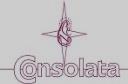     Ref.: SEC Nº 055/16	              RECANTO CONSOLATA        	                  4º ano do EF    Aluno(a):__________________________________________________ - 4º ano ___    Fará uso da piscina se o clima estiver propício:       (    )  SIM                   (    ) NÃO    Assinatura do(a) responsável:______________________________  Data:___/___/16.